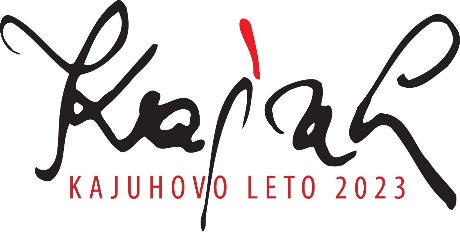 OBISK JAVOROVICE18.3.2023 se je 52 naših članov udeležilo slovesnosti na Javorovici. Slovesnost je organiziralo Združenje borcev za vrednote NOB Šentjernej. Poklonili smo se 113. padlim borcem IV. bataljona Cankarjeve brigade, ki so padli za svobodo pred 79. leti ter lansko leto preminuli partizanki Miši, ki je preživela poboj in preminulemu prvoborcu tov. Stanka Kušljana nosilcu partizanske spomenice 1941. Na spominski slovesnosti je bila slavnostna govornica podpredsednica vlade in zunanja ministrica Tanja Fajon. Po končanem kulturnem programu je bilo tudi tovariško srečanje udeležencev. Domov smo se vrnili polni lepih vtisov.Boštjan 